Zajęcia rozwijające kreatywnośćKlasa II, III Szkoła Podstawowa Specjalna Nr 4 dla uczniów z niepełnosprawnością intelektualną w stopniu umiarkowanym i znacznymNazwisko i imię nauczyciela: Kondraciuk Elżbieta el.kondraciuk@wp.pltermin realizacji: 09.06.2020 r.Temat: Motyl – praca plastycznaZłóż kartkę na pół. Na połowie rozłożonej kartki namaluj skrzydło motyla, nakładając dużo farby. Złóż kartkę i mocno dociśnij. Potem delikatnie ją rozłóż.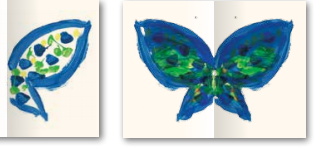 